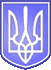 УКРАЇНАКомунальне підприємство «Благоустрій громади»Млинівської селищної ради 35100. смт. Млинів, вул. Покровська, 44. Тел./факс: (03659) 6-50-74; тел. 6-58-92. Email: jkpmliniv@ukr.net                        Комунальне підприємство «Благоустрій громади» Млинівської селищної ради повідомляє:                         У зв’язку з прийняттям Закону України від 03.12.2020 №1060 «Про внесення змін до деяких законів України щодо врегулювання окремих питань у сфері надання житлово-комунальних послуг» та керуючись нормами ч. 5 ст. 13 вказаного Закону,  ст. ст. 633, 634 Цивільного Кодексу України Комунальне підприємство "Благоустрій громади" Млинівської селищної ради публікує цю публічну пропозицію (оферту) про укладенная публічного індивідуального договору приєднання про надання послуг з централізованого водопостачання та/або централізованого водовідведення (далі – Договір) для споживачів – власників (співвласників, користувачів) житлових та нежитлових приміщень в багатоквартирному будинку, інших об’єктів нерухомого майна або водопостачання та/або водовідведення в житловому будинку, приєднаних до внутрішньобудинкових мереж, які отримують послуги для задоволення власних потреб, а також для забезпечення господарських, технологічних (власних) потреб багатоквартирного будинку в цілому.           Договір вважається укладеним, якщо протягом 30 днів з дня опублікування тексту договору на веб-сайті Млинівської селищної ради,  співвласники багатоквартирного будинку не прийняли рішення про вибір моделі договірних відносин та не уклали відповідний договір з підприємством.В. о. директора КП «Благоустрій громади»                                            Василь ПанасюкМлинівська селищна рада